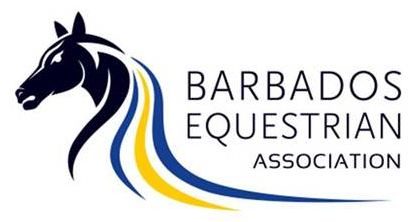 BEA Adult Rider Registration Form for International Competitors 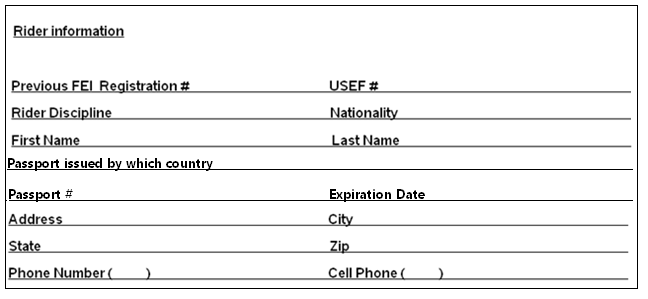 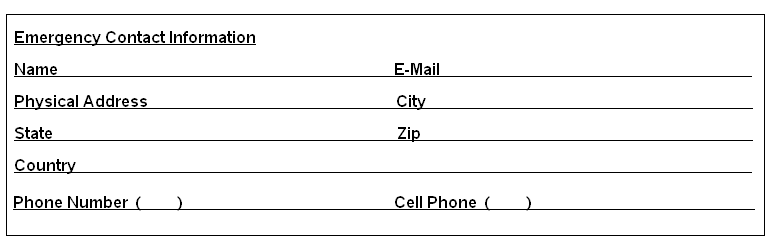 I……………………………………………………………….(PRINT RIDER’S NAME) hereby state that the above information is true and accurate to date.…………………………………………………….                  …………………(dd)……………………(mm)…………………….(yy)Rider’s Signature                                                    DateThe above details have been verified as being true by theBEA Secretary………………………………………………………..  Date  ……………(dd)……………………(mm)…………………….(yy)